		Agreement		Concerning the Adoption of Harmonized Technical United Nations Regulations for Wheeled Vehicles, Equipment and Parts which can be Fitted and/or be Used on Wheeled Vehicles and the Conditions for Reciprocal Recognition of Approvals Granted on the Basis of these United Nations Regulations *(Revision 3, including the amendments which entered into force on 14 September 2017)_________		Addendum 99 - Regulation No. 100		Revision 3- Amendment 1Supplement 1 to the 03 series of amendments – Date of entry into force: 22 June 2022		Uniform provisions concerning the approval of vehicles with regard to specific requirements for the electric power trainThis document is meant purely as documentation tool. The authentic and legal binding text is: ECE/TRANS/WP.29/2021/118._________UNITED NATIONS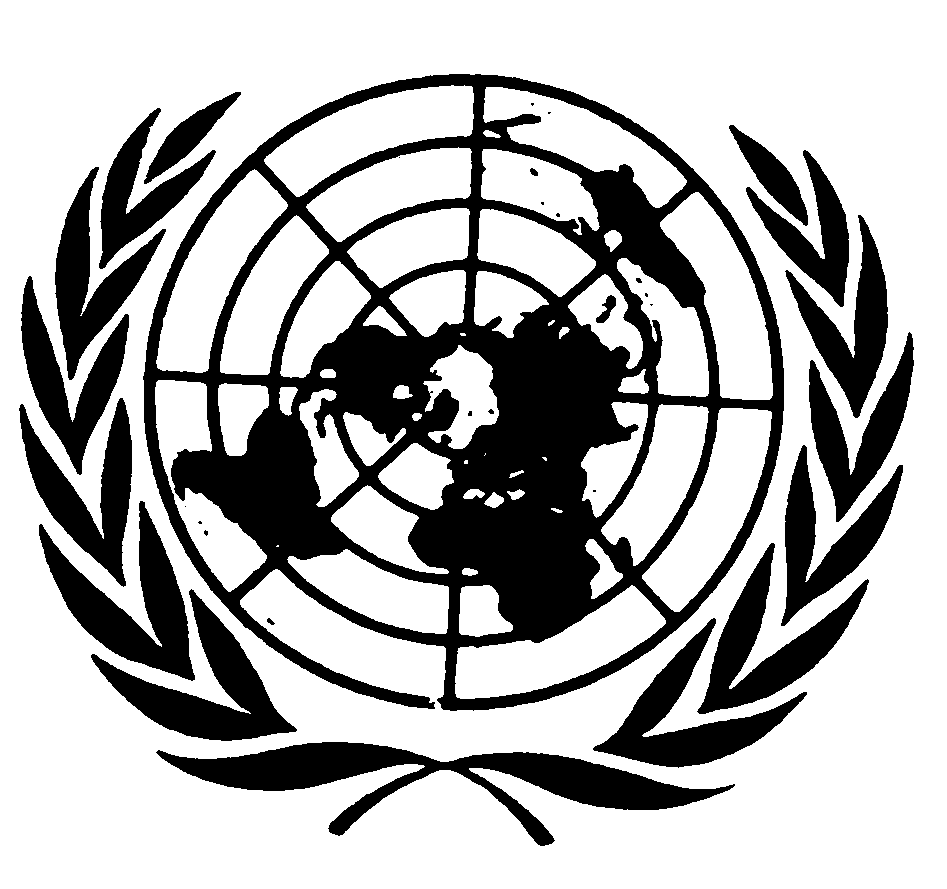 Paragraph 2.42., renumber the note as note 1 and insert note 2, to read:"2.42.	…	Note 1: …Note 2:	For pulsating DC voltages (alternating voltages without change of polarity) the DC threshold shall be applied."E/ECE/324/Rev.2/Add.99/Rev.3/Amend.1-E/ECE/TRANS/505/Rev.2/Add.99/Rev.3/Amend.1 E/ECE/324/Rev.2/Add.99/Rev.3/Amend.1-E/ECE/TRANS/505/Rev.2/Add.99/Rev.3/Amend.1 16 September 2022